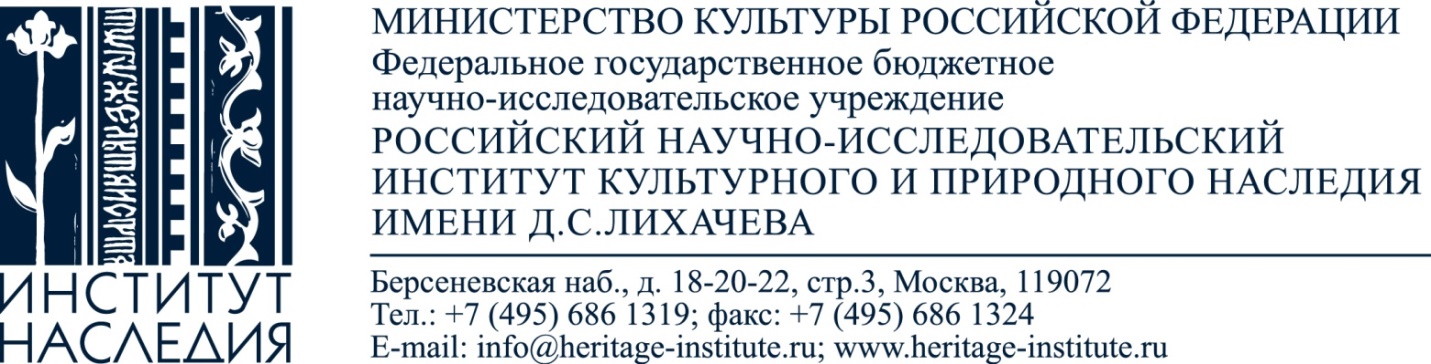 ________________№_____________   Информационное письмо о проведении Всероссийской научной конференции «Цифровизация культуры и культура цифровизации: современные проблемы информационных технологий»Уважаемые коллеги!Приглашаем Вас принять участие в работе Всероссийской научной конференции «Цифровизация культуры и культура цифровизации: современные проблемы информационных технологий». Организаторами Конференции являются Российский научно-исследовательский институт культурного и природного наследия им. Д. С. Лихачёва (Институт Наследия) и Российская ассоциация криптоэкономики, искусственного интеллекта и блокчейна (РАКИБ).Конференция состоится в 11.00 час. 07 апреля 2020 г. в Институте Наследия по адресу: Москва, ул. Космонавтов, д. 2. Научные темы для обсуждения:- понятия, термины и определения в сфере цифровизации культуры;- вопросы цифровизации объектов материального и нематериального культурного наследия;- проблемы интерпретации и представления культурных ценностей и культурного наследия в цифровой форме; - место и роль цифровизации культуры в государственной культурной политике;- возможность создания общероссийской (национальной) информационной и коммуникационной инфраструктуры в сфере культуры;- цифровое образование – технический навык или изменение культурных представлений;- международное сотрудничество в сфере цифровой культуры: возможности, угрозы и потери;- роль культуры и культурного наследия в современном информационном обществе; - свобода и ограничение доступа к информации о культурных ценностях и услугах в цифровом технологическом процессе;  - практические проекты в сфере информатизации культуры (интерактивные карты людей, электронные карты для туристов, региональная историко-краеведческая информация, детская и семейная информация и т.д.). Формы участия в Конференции:- выступление с приветствием,- выступление с докладом,- присутствие в качестве слушателя.Заочное участие в Конференции не предусмотрено.Желающим принять участие в Конференции необходимо до 01 марта 2020 г. прислать на любой из электронных адресов Оргкомитета заполненную заявку и тему доклада (в случае выступления с докладом). Регламент приветствия до 5 мин., доклада до 15 мин.По результатам конференции планируется издание сборника статей в электронном виде, которому будет присвоен международный книжный номер (ISBN), и материалы которого будут размещены в базе данных Российского индекса научного цитирования (РИНЦ).Иногородним и иностранным участникам предлагается проживание в гостинице «Наследие» Министерства культуры РФ (Москва, ул. Космонавтов, д. 2, nasledie-hotel.ru).Оплата проезда, проживания, командировочных расходов и оформления визовых документов – за счёт направляющей стороны.Адреса ОргкомитетаИнститут НаследияE-mail: raud@heritage-institute.ru; zhitenev@bk.ru.Телефон: +7.495.959-10-10. Контактные лица:Житенёв Сергей Юрьевич, заместитель председателя Оргкомитета (zhitenev@bk.ru);Рауд Алина Вадимовна, ответственный секретарь (raud@heritage-institute.ru).РАКИБE-mail: Brazhnikov@racib.comТелефон: +7.800.201-05-40Контактные лица:Бражников Александр Евгеньевич, исполнительный директор РАКИБ, заместитель председателя Оргкомитета (Brazhnikov@racib.com)Форма заявки на участие в КонференцииФамилия, имя, отчество.Название доклада. Место работы (название учреждения, подразделения, адрес).Должность, ученое звание, научная степень.Телефоны.E-mail.Форма участия (выступление, приветствие, присутствие без доклада).Требуется ли гостиница, и на какой срок.Нужен ли проектор для презентации выступления.Председатель Оргкомитета,Директор Института Наследия                                             В.В. Аристархов